ИНФОРМАЦИОННОЕ ПИСЬМОО проведении Региональных Рождественских образовательных чтений Рождественские чтения в Невском благочинии состоятся по адресу ул. Бабушкина 42, Молодёжный центр,  метро «Ломоносовская». Регистрация в 13.40,  начало в 14.00 05.12.2016Уважаемые педагоги! Центр духовной культуры и образования Невского благочиния информирует Вас о проведении в Санкт-Петербургской епархии в течение октября-декабря 2016 г. Межрегиональных Рождественских (Знаменских) образовательных чтений. Тема «1917-2017:уроки столетия. Перспективы духовного созидания в Санкт-Петербурге».  Приглашаем Вас принять участие в Региональных Рождественских образовательных чтениях в Невском благочинии, которые состоятся 5 декабря 2016 г. Педагоги, желающие выступить на чтениях в благочинии, согласно направлениям секций,  могут подать заявки до 1 декабря 2016 г.  по адресу: cdko.nev@mail.ru .Образец заявки  - Приложение 1. Предварительная программа чтений – Приложение 2.тел: 89119721458Электронная почта: cdko.nev@mail.ru или nik977773@yandex.ruФИО контактного лица: Николай Степанович КовалевПриложение 1ЗАЯВКАФамилия Имя Отчество:Должность:Место работы: полное название// краткое названиеКонтактный телефон для связи:Адрес электронной почты:Тема выступления:Краткие тезисы выступления:Приложение 2Программа Рождественских чтений13.45  – Регистрация участников 14.00 – 15.45 Приветственное слово благочинного Невского района протоиерея Алексия Склярова.Выступления1.    Выступление представителя администрации Невского района.                                 2. Доклад директора ЦДКиО, помощника благочинного по религиозному и катехизическому образованию Невского благочиния иерея Дмитрия Малиновского. Тема «Вопрос института семьи в период 1917 – 2017гг.»3.    Иерей Николай Святченко, председатель отдела по миссионерской и молодежной работе Гатчинской епархии, сотрудник апологетического центра Ставрос. Тема «Уроки истории начального духовного образования в контексте столетия революции 1917 г.»4.   Диакон Прохор Ефимов директор Воскресной школы храма апостола Петра, помощник благочинного по молодежной работе Невского благочиния.   Тема «Русское студенческое движение в иммиграции (РХСД)- истоки, деятельность и плоды» 5.       Преподаватель Воскресной школы храма Святой Троицы «Кулич и Пасха»,     методист ЦДКиО Николай Степанович Ковалев. Тема «Языковые подмены в русском традиционном сознании, начиная с 1917 года» Обсуждение докладов участниками.  Подведение итогов.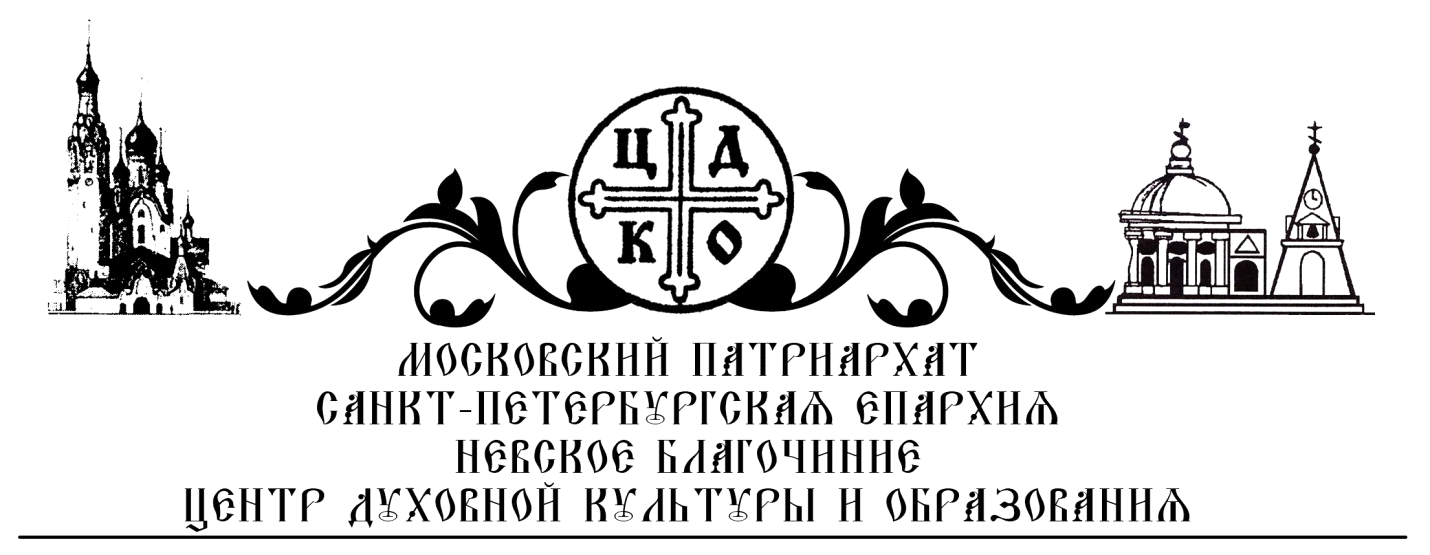 